Ссылки (QR-коды) для проведения урокаПанорама площади у церкви Вознесения в Коломенском.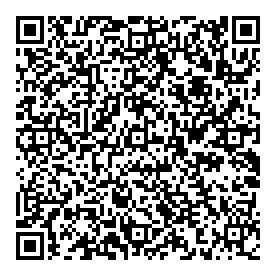 Церковь Вознесения Господня в Коломенском.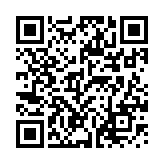  Церковь Святого Георгия.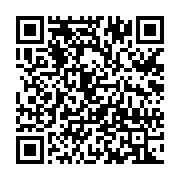  Водовзводная башня.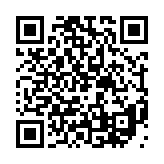 Передние ворота Государева двора.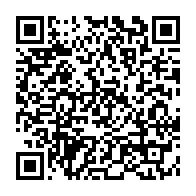 Дворцовый павильон 1825 года. 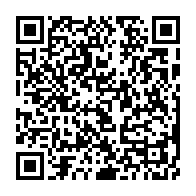 